2.3 Infections sexuellement transmissibles
Bande dessinée – Document complémentaire élève (DCE2)Procédure : Étudie chacun de ces scénarios. Que penses-tu de ces conversations ?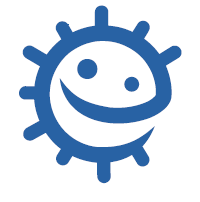 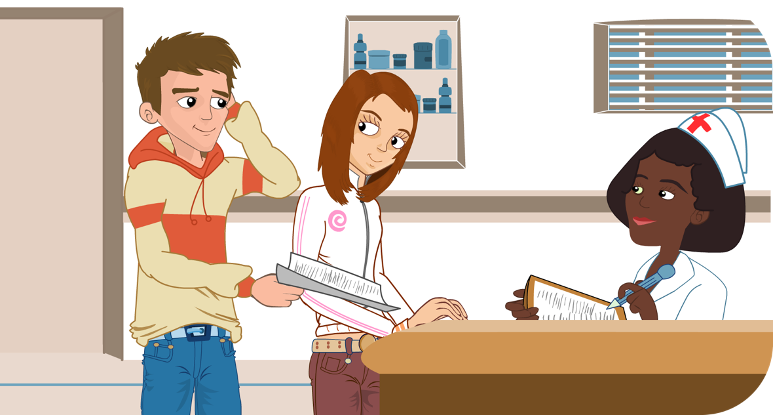 Arthur est très gêné d’aller au Centre de Dépistage avec Julie.Julie et Anaïs discutent de ce que ça peut-être la « première fois » et elles s’inquiètent des IST.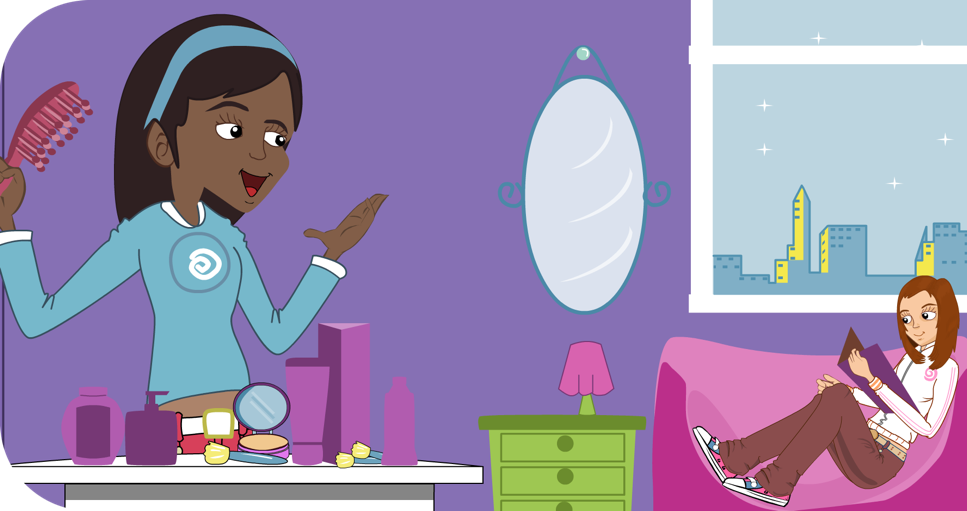 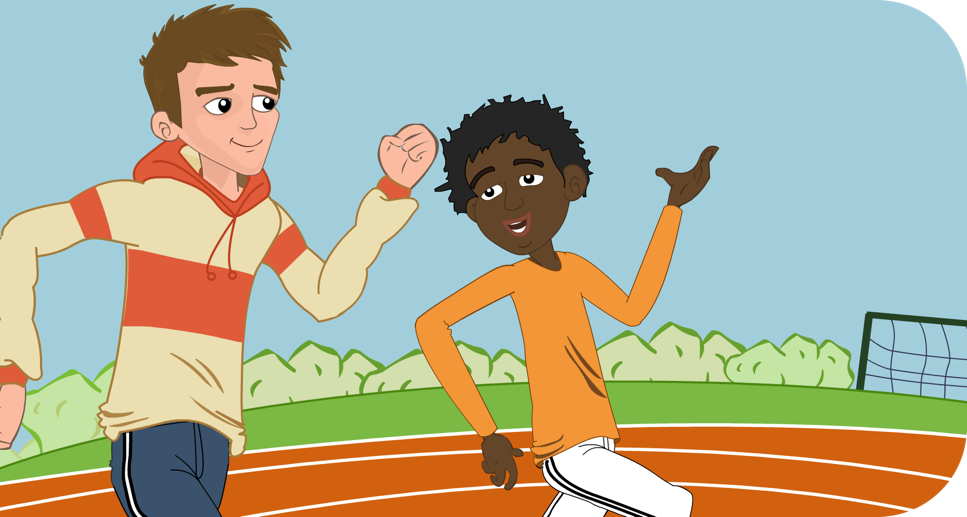 Arthur et David parlent de leur cours d’Education Sexuelle et discutent des Chlamydias